CAMARA MUNICIPAL DE SANTA BRANCASECRETARIA DE FINANÇAS - CNPJ.01.958.948/0001-17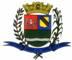 PCA AJUDANTE BRAGA 108 CENTRO SANTA BRANCAData: 20/02/2017 13:11:49Transparência de Gestão Fiscal - LC 131 de 27 de maio 2009 Sistema CECAM (Página: 1 / 3)Empenho	Processo	CPF/CNPJ	Fornecedor	Descrição	Mod. Lic.	Licitação	Valor Empenhado	Valor Liquidado	Valor PagoMovimentação do dia 13 de Fevereiro de 201701.00.00 - PODER LEGISLATIVO01.01.00 - CAMARA MUNICIPAL01.01.00 - CAMARA MUNICIPAL 01.01.00.01.000 - Legislativa 01.01.00.01.31 - Ação Legislativa01.01.00.01.31.0001 - MANUTENÇÃO DA CAMARA 01.01.00.01.31.0001.2001 - MANUTENÇÃO DA CAMARA 01.01.00.01.31.0001.2001.33903007 - GÊNEROS DE ALIMENTAÇÃO 01.01.00.01.31.0001.2001.33903007.0111000 - GERAL01.01.00.01.31.0001.2001.33903017 - MATERIAL DE PROCESSAMENTO DE DADOS 01.01.00.01.31.0001.2001.33903017.0111000 - GERAL, AÇUCAR REFINADO UNIAO 1KG, ADOÇANTE ZERO CAL 100ML, CAFE BRASILE IRO TRAD 500GR, MARILAN BISCOITO 400GR, BISCOITO PANCO DELICIOSO 500GR ,BISCOITO PANCO ROSQUINHA MILHO 500GR, BISCOITO PANCO ROSQUINHA LEI TE500GR, BISCOITO PANCO ROSQUINHA COCO 500GR, BISCOITO PANCOROSQUINHA BAUNI 500GR, BISCOITO PANCO ROSQUINHA CHOCOLATE 500GR, LEITE JUSSARA 1 LITRO INTEGRALPARA VASO SANITARIO, FLANELA MEDIA BRANCA, PANO DE CHAO ALVEJADO,ALCOOL COPERALCOOL 1L, SAB PO OMO MULTIACAO, SAB PEDRA YPE NEUTRO,DETERGENTE YPE 500, LIMPA VIDRO VIDREZ, REMOVEDOR ZULU CLEAN, VEJAMULTIUSO 450ML, LUSTRA MOVEIS YPE 200G01.01.00.01.31.0001.2001.33903699 - OUTROS SERVIÇOS DE PESSOA FÍSICA 01.01.00.01.31.0001.2001.33903699.0111000 - GERAL01.01.00.01.31.0001.2001.33903901 - ASSINATURAS DE PERIÓDICOS E ANUIDADES 01.01.00.01.31.0001.2001.33903901.0111000 - GERAL, refere -se ao adiantamento de numerario para custear as despesas do Presid ente Eder e verador Ricardo em viagem a cidade de Sao Paulo na Assembleia Leg islativo no dia 08 de fevereiro de 2017 ., refere -se ao adiantamento de numerario para as despesas com viagem a cida de de são paulo dos senhores vereador Helcio Luiz e Presidente Eder Senna no dia 16 de fevereiro de 2017 na assembleia legislativa.14	0/0	001.109.184/0004-38	240 - UNIVERSO ONLINE S.A.	DISPENSA D	/0	0,00	44,18	0,00CAMARA MUNICIPAL DE SANTA BRANCASECRETARIA DE FINANÇAS - CNPJ.01.958.948/0001-17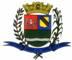 PCA AJUDANTE BRAGA 108 CENTRO SANTA BRANCAData: 20/02/2017 13:11:49Transparência de Gestão Fiscal - LC 131 de 27 de maio 2009 Sistema CECAM (Página: 2 / 3)01.01.00.01.31.0001.2001.33903999 - OUTROS SERVIÇOS DE TERCEIROS - PESSOA JURÍDICA 01.01.00.01.31.0001.2001.33903999.0111000 - GERAL3	0/0	004.740.876/0001-25	450 - CIA BRASILEIRA DE SOLUÇOES E SERVIÇSUBTOTALTOTALMODALIDADES DE LICITAÇÃOCO-C - CONVITE / COMPRAS/SERVIÇOSCONC - CONCURSO PÚBLICOCO-O - CONVITE / OBRASCP-C - CONCORRÊNCIA PUBLICA / COMPRAS/SERVIÇOSCP-O - CONCORRÊNCIA PUBLICA / OBRASDISP - DISPENSAIN-G - INEXIGIBILIDADEIS-C - ISENTO DE LICITAÇÕES / COMPRAS/SERVIÇOSIS-O - ISENTO DE LICITAÇÕES / OBRASPR-E - PREGAO ELETRÔNICOPR-G - PREGAO PRESENCIALTP-C - TOMADA DE PREÇOS / COMPRAS/SERVIÇOSTP-O - TOMADA DE PREÇOS / OBRASCAMARA MUNICIPAL DE SANTA BRANCASECRETARIA DE FINANÇAS - CNPJ.01.958.948/0001-17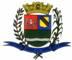 PCA AJUDANTE BRAGA 108 CENTRO SANTA BRANCAData: 20/02/2017 13:11:49Transparência de Gestão Fiscal - LC 131 de 27 de maio 2009 Sistema CECAM (Página: 3 / 3)Empenho	Processo	CPF/CNPJ	Fornecedor	Descrição	Mod. Lic.	Licitação	Valor Empenhado	Valor Liquidado	Valor PagoSANTA BRANCA, 13 de Fevereiro de 2017EVANDRO LUIZ DE MELO SOUSA1SP147248/0-8CHEFE DA COORD FINANCEIRA390/0019.795.985/0002-06471 - REDE DE SUPERMERCADOS PORTUGUES400/0019.795.985/0002-06471 - REDE DE SUPERMERCADOS PORTUGUESDISPENSA D/00,000,00260,07DISPENSA D/00,000,0057,36460/0011.399.685/0001-07438- ARC COM DE PAPELARIA E INFORMATICA, fusor canon ir 1025, cilindro de toner canon, toner xerox 3315 p retoDISPENSA D/00,00730,00730,0001.01.00.01.31.0001.2001.33903021 - MATERIAL DE COPA E COZINHA01.01.00.01.31.0001.2001.33903021 - MATERIAL DE COPA E COZINHA01.01.00.01.31.0001.2001.33903021 - MATERIAL DE COPA E COZINHA01.01.00.01.31.0001.2001.33903021 - MATERIAL DE COPA E COZINHA01.01.00.01.31.0001.2001.33903021 - MATERIAL DE COPA E COZINHA01.01.00.01.31.0001.2001.33903021.0111000 - GERAL01.01.00.01.31.0001.2001.33903021.0111000 - GERAL01.01.00.01.31.0001.2001.33903021.0111000 - GERAL410/0019.795.985/0002-06471- REDE DE SUPERMERCADOS PORTUGUES, FILTRO DE PAPEL MELITA 103DISPENSA D/00,000,008,5501.01.00.01.31.0001.2001.33903022 - MATERIAL DE LIMPEZA E PRODUTOS DE HIGIENIZAÇÃO01.01.00.01.31.0001.2001.33903022 - MATERIAL DE LIMPEZA E PRODUTOS DE HIGIENIZAÇÃO01.01.00.01.31.0001.2001.33903022 - MATERIAL DE LIMPEZA E PRODUTOS DE HIGIENIZAÇÃO01.01.00.01.31.0001.2001.33903022 - MATERIAL DE LIMPEZA E PRODUTOS DE HIGIENIZAÇÃO01.01.00.01.31.0001.2001.33903022 - MATERIAL DE LIMPEZA E PRODUTOS DE HIGIENIZAÇÃO01.01.00.01.31.0001.2001.33903022.0111000 - GERAL01.01.00.01.31.0001.2001.33903022.0111000 - GERAL01.01.00.01.31.0001.2001.33903022.0111000 - GERAL420/0019.795.985/0002-06471- REDE DE SUPERMERCADOS PORTUGUES, CLOROY TAY 1 LITRO, YPE AGUA SANITARIA 1 LITRO, APLIK GEL ADEVISO 7GDISPENSA D/00,000,00306,06380/0101.254.478-84257 - SERVIDOR MUNICIPAL470/0101.254.478-84257 - SERVIDOR MUNICIPALOUTROS/NÃO/0-110,06-110,06-110,06OUTROS/NÃO/00,000,00300,00EmpenhoProcessoCPF/CNPJFornecedorDescriçãoMod. Lic.   LicitaçãoMod. Lic.   LicitaçãoValor EmpenhadoValor LiquidadoValor Pago, emepnho global para pagamento dos serviços de anuidades de provedor de internetdurante exercicio de 201701.01.00.01.31.0001.2001.33903905 - SERVIÇOS TÉCNICOS PROFISSIONAIS01.01.00.01.31.0001.2001.33903905 - SERVIÇOS TÉCNICOS PROFISSIONAIS01.01.00.01.31.0001.2001.33903905 - SERVIÇOS TÉCNICOS PROFISSIONAIS01.01.00.01.31.0001.2001.33903905 - SERVIÇOS TÉCNICOS PROFISSIONAIS01.01.00.01.31.0001.2001.33903905.0111000 - GERAL01.01.00.01.31.0001.2001.33903905.0111000 - GERAL01.01.00.01.31.0001.2001.33903905.0111000 - GERAL90/0016.812.771/0001-13425 - MARIO HENRIQUE B.R.RODRIGUES ME, Emepnho global para pagamento dos serviços de transmissão on-line das sessoesDISPENSA D/00,000,001.300,00ordinarias , extraordinarias e especiais  da camara municipal  , m   anutenção , reparos noordinarias , extraordinarias e especiais  da camara municipal  , m   anutenção , reparos nosite  oficial da camara  conforme contrato.01.01.00.01.31.0001.2001.33903916 - MANUTENÇÃO E CONSERVAÇÃO DE BENS IMÓVEIS01.01.00.01.31.0001.2001.33903916 - MANUTENÇÃO E CONSERVAÇÃO DE BENS IMÓVEIS01.01.00.01.31.0001.2001.33903916 - MANUTENÇÃO E CONSERVAÇÃO DE BENS IMÓVEIS01.01.00.01.31.0001.2001.33903916 - MANUTENÇÃO E CONSERVAÇÃO DE BENS IMÓVEIS01.01.00.01.31.0001.2001.33903916.0111000 - GERAL01.01.00.01.31.0001.2001.33903916.0111000 - GERAL01.01.00.01.31.0001.2001.33903916.0111000 - GERAL480/0011.011.315/0001-50449 - SAQUETE DEDETIZADORA DESENT E SERV, refere -se aos serviços de dedetização geral , termonebulização e desratiz  ação do ´redio, refere -se aos serviços de dedetização geral , termonebulização e desratiz  ação do ´redioDISPENSA D/0480,000,000,00da camara municipal01.01.00.01.31.0001.2001.33903997 - DESPESAS DE TELEPROCESSAMENTO01.01.00.01.31.0001.2001.33903997 - DESPESAS DE TELEPROCESSAMENTO01.01.00.01.31.0001.2001.33903997 - DESPESAS DE TELEPROCESSAMENTO01.01.00.01.31.0001.2001.33903997 - DESPESAS DE TELEPROCESSAMENTO01.01.00.01.31.0001.2001.33903997.0111000 - GERAL01.01.00.01.31.0001.2001.33903997.0111000 - GERAL01.01.00.01.31.0001.2001.33903997.0111000 - GERAL350/0002.351.877/0001-52304 - LOCAWEB SERVIÇOS DE INTERNET S/A, empenho global para pagamento dos serviços de internet como e -mails para servidores e, empenho global para pagamento dos serviços de internet como e -mails para servidores eDISPENSA D/00,000,00105,76vereradores., Empenho global para pagamento dos serviços de recarga dos vale alimentação paraDISPENSA D/00,000,00618,00servidores da camara  atraves de lei municipal conforme contrato------------------------------------------------------------------369,94664,123.575,74------------------------------------------------------------------369,94664,123.575,74